УКАЗГЛАВЫ ЧУВАШСКОЙ РЕСПУБЛИКИОБ ОБЕСПЕЧЕНИИ КОНТРОЛЯ ЗА СООТВЕТСТВИЕМ РАСХОДОВ ЛИЦ,ЗАМЕЩАЮЩИХ ГОСУДАРСТВЕННЫЕ ДОЛЖНОСТИ ЧУВАШСКОЙ РЕСПУБЛИКИ,И ИНЫХ ЛИЦ ИХ ДОХОДАМ И О ВНЕСЕНИИ ИЗМЕНЕНИЙ В ОТДЕЛЬНЫЕУКАЗЫ ПРЕЗИДЕНТА ЧУВАШСКОЙ РЕСПУБЛИКИРуководствуясь статьей 73 Конституции Чувашской Республики, постановляю:1. Установить, что Глава Чувашской Республики принимает решение об осуществлении контроля за расходами:а) лиц, замещающих:государственные должности Чувашской Республики (за исключением депутатов Государственного Совета Чувашской Республики, мировых судей Чувашской Республики);муниципальные должности;должности государственной гражданской службы Чувашской Республики, осуществление полномочий по которым влечет за собой обязанность представлять сведения о своих доходах, об имуществе и обязательствах имущественного характера, а также сведения о доходах, об имуществе и обязательствах имущественного характера своих супруги (супруга) и несовершеннолетних детей, за исключением случая, предусмотренного пунктом 3 настоящего Указа;должности муниципальной службы, осуществление полномочий по которым влечет за собой обязанность представлять сведения о своих доходах, об имуществе и обязательствах имущественного характера, а также сведения о доходах, об имуществе и обязательствах имущественного характера своих супруги (супруга) и несовершеннолетних детей;б) супруг (супругов) и несовершеннолетних детей лиц, замещающих должности, указанные в подпункте "а" настоящего пункта.(п. 1 в ред. Указа Главы ЧР от 26.07.2021 N 110)2. Утратил силу. - Указ Главы ЧР от 26.07.2021 N 110.3. Установить, что руководитель государственного органа Чувашской Республики, не входящего в структуру органов исполнительной власти Чувашской Республики, утвержденную Указом Главы Чувашской Республики от 23 сентября 2020 г. N 241, принимает решение об осуществлении контроля за расходами:а) лиц, замещающих должности государственной гражданской службы Чувашской Республики в данном государственном органе Чувашской Республики;б) супруг (супругов) и несовершеннолетних детей лиц, замещающих должности, указанные в подпункте "а" настоящего пункта.(п. 3 в ред. Указа Главы ЧР от 26.07.2021 N 110)4. Утратил силу. - Указ Главы ЧР от 30.04.2020 N 129.4.1 - 4.2. Утратили силу. - Указ Главы ЧР от 26.07.2021 N 110.4.3. Решение об осуществлении контроля за расходами лиц, замещающих должности, указанные в подпункте "а" пункта 1, подпункте "а" пункта 3 настоящего Указа, а также за расходами их супруг (супругов) и несовершеннолетних детей принимается отдельно в отношении каждого такого лица в письменной форме в течение 10 рабочих дней со дня поступления информации, являющейся основанием для принятия решения об осуществлении контроля.(п. 4.3 в ред. Указа Главы ЧР от 26.07.2021 N 110)5. Установить, что на основании статьи 6 Федерального закона "О контроле за соответствием расходов лиц, замещающих государственные должности, и иных лиц их доходам":а) Управление Главы Чувашской Республики по вопросам противодействия коррупции осуществляет контроль за расходами лиц, замещающих должности, указанные в подпункте "а" пункта 1 настоящего Указа, а также за расходами их супруг (супругов) и несовершеннолетних детей;б) подразделение по профилактике коррупционных и иных правонарушений (должностное лицо, ответственное за работу по профилактике коррупционных и иных правонарушений) государственного органа Чувашской Республики, не входящего в структуру органов исполнительной власти Чувашской Республики, утвержденную Указом Главы Чувашской Республики от 23 сентября 2020 г. N 241, осуществляет контроль за расходами лиц, замещающих должности, указанные в подпункте "а" пункта 3 настоящего Указа, а также за расходами их супруг (супругов) и несовершеннолетних детей.(п. 5 в ред. Указа Главы ЧР от 26.07.2021 N 110)6. По решению Главы Чувашской Республики Управление Главы Чувашской Республики по вопросам противодействия коррупции осуществляет контроль за расходами лиц, замещающих должности, указанные в подпункте "а" пункта 3 настоящего Указа, а также за расходами их супруг (супругов) и несовершеннолетних детей.(п. 6 в ред. Указа Главы ЧР от 26.07.2021 N 110)7. При осуществлении контроля за расходами лиц, замещающих должности, указанные в подпункте "а" пункта 1, подпункте "а" пункта 3 настоящего Указа, а также за расходами их супруг (супругов) и несовершеннолетних детей проверка достоверности и полноты сведений о расходах по каждой сделке по приобретению земельного участка, другого объекта недвижимости, транспортного средства, ценных бумаг (долей участия, паев в уставных (складочных) капиталах организаций), цифровых финансовых активов, цифровой валюты и об источниках получения средств, за счет которых совершена указанная сделка (совершены сделки), осуществляется в порядке, установленном федеральными законами "О противодействии коррупции", "О контроле за соответствием расходов лиц, замещающих государственные должности, и иных лиц их доходам", иными нормативными правовыми актами Российской Федерации, Законом Чувашской Республики "Об отдельных вопросах реализации законодательства в сфере противодействия коррупции гражданами, претендующими на замещение муниципальной должности, должности главы местной администрации по контракту, и лицами, замещающими указанные должности", указами Президента Чувашской Республики от 5 ноября 2009 г. N 77 "О проверке достоверности и полноты сведений, представляемых гражданами, претендующими на замещение государственных должностей Чувашской Республики, и лицами, замещающими государственные должности Чувашской Республики, и соблюдения ограничений лицами, замещающими государственные должности Чувашской Республики", от 5 ноября 2009 г. N 78 "О проверке достоверности и полноты сведений, представляемых гражданами, претендующими на замещение должностей государственной гражданской службы Чувашской Республики, и государственными гражданскими служащими Чувашской Республики, и соблюдения государственными гражданскими служащими Чувашской Республики требований к служебному поведению", иными нормативными правовыми актами Чувашской Республики, и с учетом особенностей, предусмотренных настоящим Указом.(в ред. Указов Главы ЧР от 08.08.2013 N 79, от 25.12.2015 N 206, от 29.12.2017 N 143, от 28.01.2020 N 5, от 10.08.2020 N 207, от 16.12.2020 N 315, от 26.07.2021 N 110, от 31.05.2022 N 59)8. Установить, что сведения, предусмотренные пунктом 1 части 4 статьи 4 Федерального закона "О контроле за соответствием расходов лиц, замещающих государственные должности, и иных лиц их доходам", предоставляются в течение 15 рабочих дней с даты их истребования в соответствии с частью 1 статьи 9 указанного Федерального закона.8.1. Доклад о результатах осуществления контроля за расходами лиц, замещающих должности, указанные в подпункте "а" пункта 1, подпункте "а" пункта 3 настоящего Указа, представляется Управлением Главы Чувашской Республики по вопросам противодействия коррупции, подразделением по профилактике коррупционных и иных правонарушений или должностным лицом, ответственным за работу по профилактике коррупционных и иных правонарушений, лицу, принявшему решение об осуществлении контроля за расходами.(п. 8.1 введен Указом Главы ЧР от 26.07.2021 N 110)9. Лицо, принявшее решение об осуществлении контроля за расходами лица, замещающего одну из должностей, указанных в подпункте "а" пункта 1, подпункте "а" пункта 3 настоящего Указа, а также за расходами его супруги (супруга) и несовершеннолетних детей, может предложить соответствующей комиссии по соблюдению требований к служебному поведению и урегулированию конфликта интересов рассмотреть результаты, полученные в ходе осуществления контроля за расходами, на ее заседании.(п. 9 в ред. Указа Главы ЧР от 26.07.2021 N 110)10 - 11. Утратили силу с 1 января 2015 года. - Указ Главы ЧР от 03.10.2014 N 131.11.1. Установить, что сведения, предусмотренные статьей 3 Федерального закона "О контроле за соответствием расходов лиц, замещающих государственные должности, и иных лиц их доходам", отражаются в соответствующем разделе справки о доходах, расходах, об имуществе и обязательствах имущественного характера, форма которой утверждена Президентом Российской Федерации.(п. 11.1 введен Указом Главы ЧР от 03.10.2014 N 131)12. Внести в указы Президента Чувашской Республики изменения согласно приложению N 2 к настоящему Указу.ГлаваЧувашской РеспубликиМ.ИГНАТЬЕВг. Чебоксары20 мая 2013 годаN 47УтвержденаУказом ГлавыЧувашской Республикиот 20.05.2013 N 47(приложение N 1)Справкао расходах лица, замещающего государственную должностьЧувашской Республики, иного лица по каждой сделкепо приобретению земельного участка, другого объектанедвижимости, транспортного средства, ценных бумаг, акций(долей участия, паев в уставных (складочных) капиталахорганизаций) и об источниках получения средств, за счеткоторых совершена указанная сделкаУтратила силу с 1 января 2015 года. - Указ Главы ЧР от 03.10.2014 N 131.Приложение N 2к Указу ГлавыЧувашской Республикиот 20.05.2013 N 47ИЗМЕНЕНИЯ,ВНОСИМЫЕ В УКАЗЫ ПРЕЗИДЕНТА ЧУВАШСКОЙ РЕСПУБЛИКИ1. Утратил силу. - Указ Главы ЧР от 08.08.2013 N 79.2 - 3. Утратили силу. - Указ Главы ЧР от 27.04.2015 N 63.4. В Положении о проверке достоверности и полноты сведений, представляемых гражданами, претендующими на замещение государственных должностей Чувашской Республики, и лицами, замещающими государственные должности Чувашской Республики, и соблюдения ограничений лицами, замещающими государственные должности Чувашской Республики, утвержденном Указом Президента Чувашской Республики от 5 ноября 2009 г. N 77 (в редакции указов Президента Чувашской Республики от 16 августа 2010 г. N 95, от 20 декабря 2011 г. N 123, Указа Главы Чувашской Республики от 11 апреля 2012 г. N 37):1) в подпункте "а" пункта 1 слова "за исключением депутатов Государственного Совета Чувашской Республики, работающих на профессиональной постоянной основе" заменить словами "за исключением Главы Чувашской Республики и депутатов Государственного Совета Чувашской Республики";2) в пункте 2 слова "кадровой службой" заменить словами "Управлением государственной гражданской службы, кадровой политики и государственных наград";3) в подпункте "г" пункта 7 слова "запрос в органы" заменить словами "запросы (кроме запросов в кредитные организации, налоговые органы Российской Федерации и органы, осуществляющие государственную регистрацию прав на недвижимое имущество и сделок с ним) в органы";4) дополнить пунктом 7.1 следующего содержания:"7.1. Запросы в кредитные организации, налоговые органы Российской Федерации и органы, осуществляющие государственную регистрацию прав на недвижимое имущество и сделок с ним, направляются Главой Чувашской Республики.";5) в пункте 8:подпункт "в" после слов "работы (службы)" дополнить словами ", вид и реквизиты документа, удостоверяющего личность,";дополнить подпунктом "е.1" следующего содержания:"е.1) идентификационный номер налогоплательщика (в случае направления запроса в налоговые органы Российской Федерации);".5. В Положении о проверке достоверности и полноты сведений, представляемых гражданами, претендующими на замещение должностей государственной гражданской службы Чувашской Республики, и государственными гражданскими служащими Чувашской Республики, и соблюдения государственными гражданскими служащими Чувашской Республики требований к служебному поведению, утвержденном Указом Президента Чувашской Республики от 5 ноября 2009 г. N 78 (в редакции указов Президента Чувашской Республики от 16 августа 2010 г. N 95, от 28 сентября 2010 г. N 139, от 20 декабря 2011 г. N 123, Указа Главы Чувашской Республики от 11 апреля 2012 г. N 37):1) в абзаце втором пункта 4 слова "кадровая служба Администрации Главы Чувашской Республики" заменить словами "Управление государственной гражданской службы, кадровой политики и государственных наград Администрации Главы Чувашской Республики";2) дополнить пунктами 5.1 и 5.2 следующего содержания:"5.1. По решению Главы Чувашской Республики Управление государственной гражданской службы, кадровой политики и государственных наград Администрации Главы Чувашской Республики может в установленном порядке осуществлять проверку:а) достоверности и полноты сведений о доходах, расходах, об имуществе и обязательствах имущественного характера, представляемых гражданами, претендующими на замещение любых должностей гражданской службы, осуществление полномочий по которым влечет за собой обязанность представлять сведения о доходах, об имуществе и обязательствах имущественного характера, а также достоверности и полноты иных сведений, представляемых указанными гражданами в соответствии с нормативными правовыми актами Российской Федерации и Чувашской Республики;б) достоверности и полноты сведений о доходах, расходах, об имуществе и обязательствах имущественного характера, представляемых лицами, замещающими должности, указанные в подпункте "а" настоящего пункта;в) соблюдения лицами, замещающими должности, указанные в подпункте "а" настоящего пункта, их супругами и несовершеннолетними детьми установленных для них запретов и ограничений, а также исполнения ими своих обязанностей.5.2. Проверка, предусмотренная пунктом 5.1 настоящего Положения, может проводиться независимо от проверок, осуществляемых подразделениями, должностными лицами либо комиссиями иных органов и организаций.";3) в пункте 11:подпункт "в" после слов "работы (службы)" дополнить словами ", вид и реквизиты документа, удостоверяющего личность,";дополнить подпунктом "е.1" следующего содержания:"е.1. идентификационный номер налогоплательщика (в случае направления запроса в налоговые органы Российской Федерации);";4) дополнить пунктом 12.1 следующего содержания:"12.1. Запросы, кроме запросов в кредитные организации, налоговые органы Российской Федерации и органы, осуществляющие государственную регистрацию прав на недвижимое имущество и сделок с ним, направляются кадровыми службами.Запросы в кредитные организации, налоговые органы Российской Федерации и органы, осуществляющие государственную регистрацию прав на недвижимое имущество и сделок с ним, направляются Главой Чувашской Республики.".6. Утратил силу. - Указ Главы ЧР от 27.04.2015 N 63.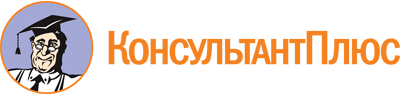 Указ Главы ЧР от 20.05.2013 N 47
(ред. от 31.05.2022)
"Об обеспечении контроля за соответствием расходов лиц, замещающих государственные должности Чувашской Республики, и иных лиц их доходам и о внесении изменений в отдельные указы Президента Чувашской Республики"Документ предоставлен КонсультантПлюс

www.consultant.ru

Дата сохранения: 14.03.2024
 20 мая 2013 годаN 47Список изменяющих документов(в ред. Указов Главы ЧР от 08.08.2013 N 79,от 10.04.2014 N 48, от 03.10.2014 N 131, от 27.04.2015 N 63,от 20.07.2015 N 99, от 19.10.2015 N 162, от 25.12.2015 N 206,от 10.12.2016 N 190, от 29.12.2017 N 143, от 04.03.2019 N 24,от 28.01.2020 N 5, от 06.04.2020 N 97, от 30.04.2020 N 129,от 10.08.2020 N 207, от 16.12.2020 N 315, от 26.07.2021 N 110,от 31.05.2022 N 59)Список изменяющих документов(в ред. Указов Главы ЧР от 08.08.2013 N 79,от 27.04.2015 N 63)